هو الله - ای ثابت بر پيمان از پيش نامه مفصّل به شما ارسال گرديد.حضرت عبدالبهاءاصلی فارسی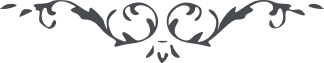 ٤٨٩ هو الله ای ثابت بر پيمان از پيش نامه مفصّل به شما ارسال گرديد. حال نيز مختصر مرقوم می‌شود. جميع آنچه مرقوم فرموده بوديد از اختلال و اعتلال و اغتشاش و فتنه و ولوله در ايران جميع نتيجه عبارتيست که به محفل روحانی مرقوم گرديد که اگر چنانچه به شکرانه خونخواهی حضرت آقا سيّد يحيی در سيرجان بشود علوّ و سموّ مستمرّ والّا يفعل اللّه ما يريد و يشآء. اگر چنانکه در آن نامه و در نامه‌های ديگر مرقوم شد معمول می‌گشت تا به حال ايران در نهايت اطمينان بود و حفظ و امان حاصل شده بود. خدا می‌فرمايد ان تنصروا اللّه ينصرکم. با وجود سنگساری ياران در سنگسر و شهادت آن هيکل مقدّس در سيرجان و فتوای بر قتل عموم ياران از مجتهد جحود در تبريز و شهادت دو نفس عزيز آيا امان و اطمينان ممکن لا واللّه. مقصود اينست اگر چنين نشده بود نهايت امن و امان حاصل شده بود. حال ما جميعاً به درگاه احديّت نهايت تضرّع و ابتهال می‌نمائيم که اين ابر سياه از افق ايران متلاشی گردد و اين غبار تيره بنشيند و اين آتش افروخته خاموش شود. دولت با ملّت مانند شير و شکر آميخته گردند. در حقّ جميع دعا می‌نمائيم. ياران الهی بايد قطعيّاً تعليلی نفرمايند و مقدار ذرّه‌ای خود رأی نباشند. به موجب دستورالعمل عمل فرمايند و آن اينست که اطاعت حکومت کنند و به دو طرف خيرخواه باشند و تا توانند سبب صلح و آسايش گردند ولی در نزاع و جدال قطعيّاً مداخله نکنند. هر نفس به موجب اين تعليم صريح عمل نمود يقين است که موفّق گردد والّا من الأخسرين اعمالا. ع ع جناب آقا ميرزا علی اکبر، تفصيل مجلس مبعوثان شهرهای امريک که در شيکاغو به جهت بنای مشرق‌الاذکار جمع شده در جوفست. به زودی طبع نمائيد و به اطراف بفرستيد. ع ع 